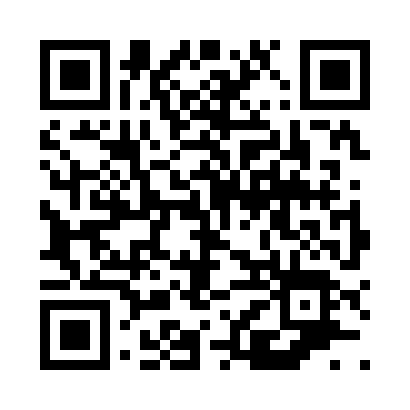 Prayer times for Indus, Minnesota, USAMon 1 Jul 2024 - Wed 31 Jul 2024High Latitude Method: Angle Based RulePrayer Calculation Method: Islamic Society of North AmericaAsar Calculation Method: ShafiPrayer times provided by https://www.salahtimes.comDateDayFajrSunriseDhuhrAsrMaghribIsha1Mon3:185:181:195:359:2111:202Tue3:195:181:205:359:2111:203Wed3:195:191:205:369:2011:204Thu3:205:201:205:369:2011:205Fri3:205:201:205:359:2011:206Sat3:215:211:205:359:1911:207Sun3:215:221:205:359:1911:198Mon3:225:231:215:359:1811:199Tue3:225:241:215:359:1711:1910Wed3:235:251:215:359:1711:1911Thu3:235:261:215:359:1611:1812Fri3:245:271:215:359:1511:1813Sat3:245:281:215:359:1411:1814Sun3:255:291:215:349:1411:1715Mon3:255:301:215:349:1311:1716Tue3:265:311:225:349:1211:1717Wed3:275:321:225:349:1111:1618Thu3:285:331:225:339:1011:1419Fri3:305:341:225:339:0911:1220Sat3:325:351:225:339:0811:1021Sun3:345:361:225:329:0711:0822Mon3:365:381:225:329:0511:0623Tue3:385:391:225:329:0411:0424Wed3:415:401:225:319:0311:0225Thu3:435:411:225:319:0211:0026Fri3:455:431:225:309:0110:5827Sat3:475:441:225:308:5910:5528Sun3:495:451:225:298:5810:5329Mon3:515:461:225:298:5710:5130Tue3:545:481:225:288:5510:4931Wed3:565:491:225:288:5410:46